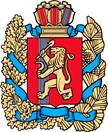 АДМИНИСТРАЦИЯ КУЛАКОВСКОГО СЕЛЬСОВЕТАМОТЫГИНСКОГО РАЙОНАКРАСНОЯРСКОГО КРАЯПОСТАНОВЛЕНИЕ«15» сентября 2016г.                         п. Кулаково                                    № 122-пгОб утверждении схемы расположения земельного участка на кадастровом плане территории В соответствии со статьями 11.3, 11.10 Земельного кодекса Российской Федерации, руководствуясь Федеральным законом от 13.07.2015 № 218-ФЗ «О государственной регистрации недвижимости», рассмотрев заявление     Мининой И.О. ПОСТАНОВЛЯЮ:             1.  Утвердить схему расположения земельного участка на кадастровом плане территории (далее – схема КПТ) (прилагается) и предварительно согласовать предоставление без проведения торгов Мининой Ирине Олеговне (место жительство: 663413, Красноярский край, Мотыгинский район, п. Кулаково, ул. Пирогова, д. 1, кв. 2, паспорт серия 0411 № 161943 выдан Территориальным пунктом УФМС России по Красноярскому краю в пос. Солнечный, 06.03.2013г.) земельный участок из категории земель населенных пунктов, разрешенное использование: для ведения личного подсобного хозяйства, общей площадью 698 кв. м. расположенного по адресу: Красноярский край, Мотыгинский район, п. Кулаково, ул. Пирогова, д. 1, кв. 2. Жилой дом с адресом: Красноярский край, Мотыгинский район, п. Кулаково, ул. Пирогова, д. 1, является блокированной застройкой. Земельный участок расположен в территориальной зоне Ж-1.2. Настоящее постановление является основанием для внесения изменений в государственный кадастр недвижимости.3.	Контроль исполнения настоящего постановления оставляю за собой.4.	Постановление вступает в силу со дня подписания.Глава Кулаковского сельсовета                                                        Т.А. ВолковаУТВЕРЖДЕНАПостановлениеот 15.09.2016г.  № 122-пгАдминистрация Мотыгинского районаСХЕМАрасположения земельного участка или земельных участков на кадастровом плане территории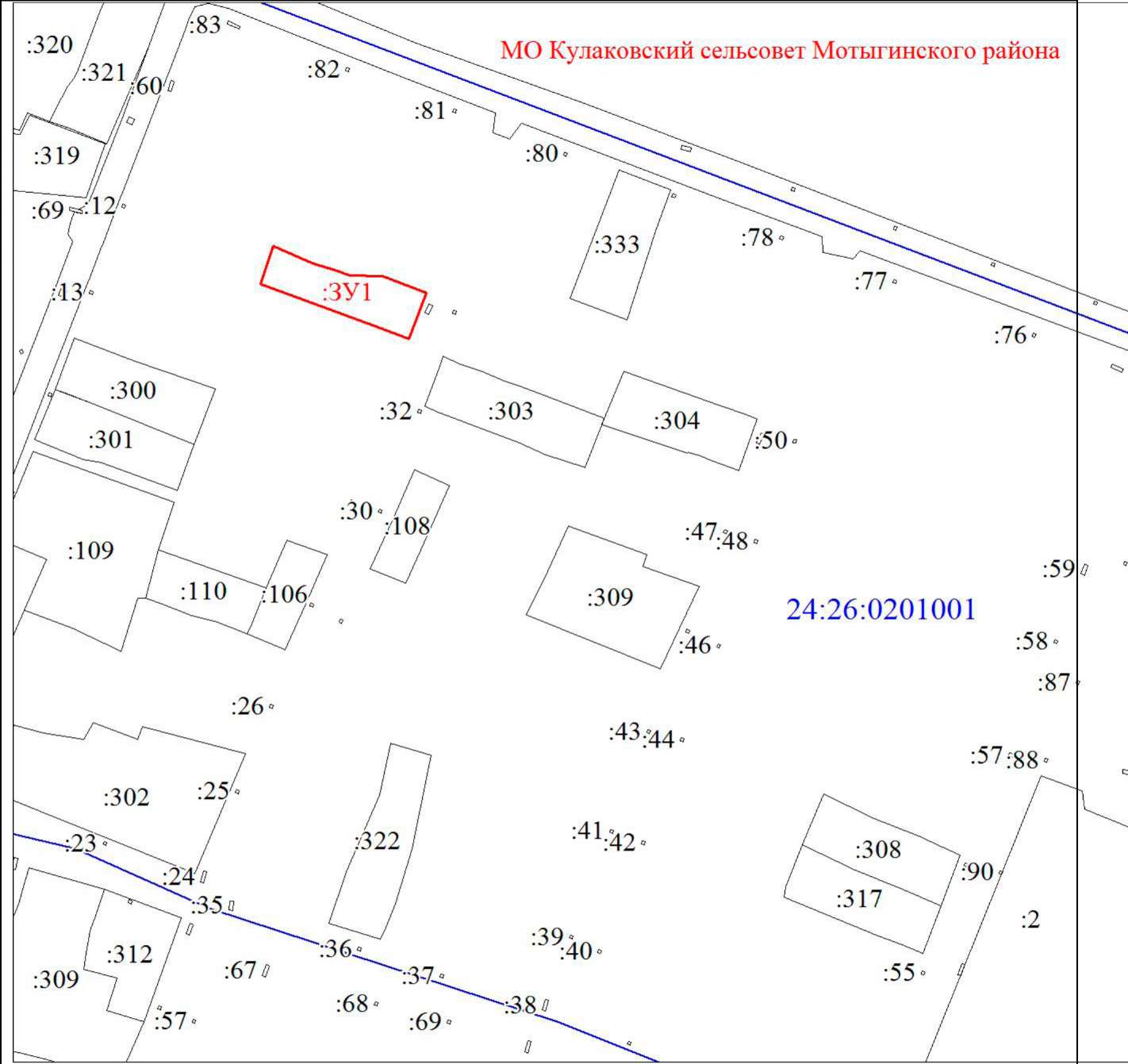 Масштаб 1:2000Условные обозначения: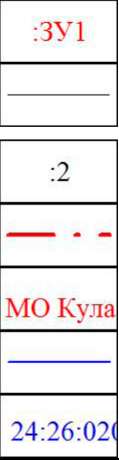 Границы земельных участков, установленные (уточненные) при проведении кадастровых работ, отражающиеся в масштабе Надписи вновь образованного земельного участкаГраницы земельных участков, установленные в соответствии федеральным законодательством, включенные в ГКН, отражающиеся в масштабе Надписи кадастрового номера земельного участкаГраница территориальной зоныОбозначение границы территориальной зоныГраница кадастрового кварталаОбозначение кадастрового кварталаУсловный номер земельного участка -Условный номер земельного участка -Условный номер земельного участка -Площадь земельного участка 698 м2Площадь земельного участка 698 м2Площадь земельного участка 698 м2Обозначение характерных точек границКоординаты, мКоординаты, мОбозначение характерных точек границXY123н1864343.01150991.86н2864337.45151004.67н3864335.12151012.12н4864333.59151016.15н5864333.41151027.00н6864328.03151040.98н7864313.47151035.23н8864317.85151023.07н9864324.26151005.85н10864330.93150987.68н1864343.01150991.86Система координат: МСК 167, зона 4Система координат: МСК 167, зона 4Система координат: МСК 167, зона 4Квартал: 24:26:0201001Квартал: 24:26:0201001Квартал: 24:26:0201001